American Neutrality:German Blitzkrieg: “____________________ _______”Mechanized Warfare (examples):1940: Countries taken by Germany:Fall of France:Germany occupied __________________and set up a puppet government in _______________Charles De Gaulle: 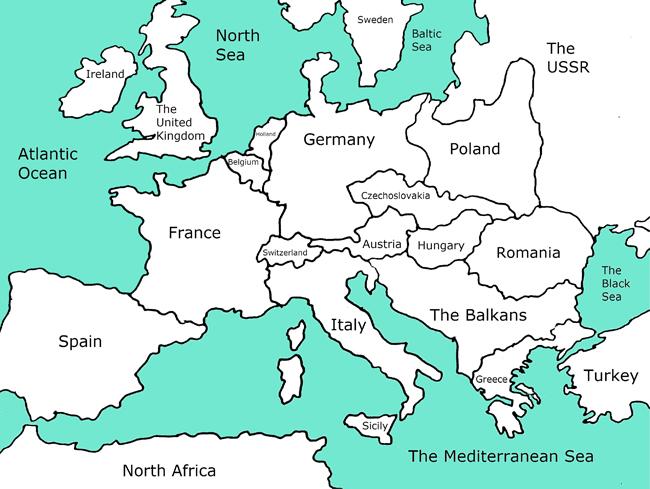 Battle of Britain:German _______________ vs. British ________________ WW11 in Europe (1939-1941): Germany’ s next Goal: ___________________________ American Neutrality:Isolationism: ___________________________________Neutrality: ______________________________________From Isolation to Involvement: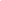 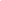 1935: Neutrality Act:  1939: Cash and Carry: 1940: Selective Service (Draft): 1940: Lend-Lease: 